
LEARNING AGREEMENT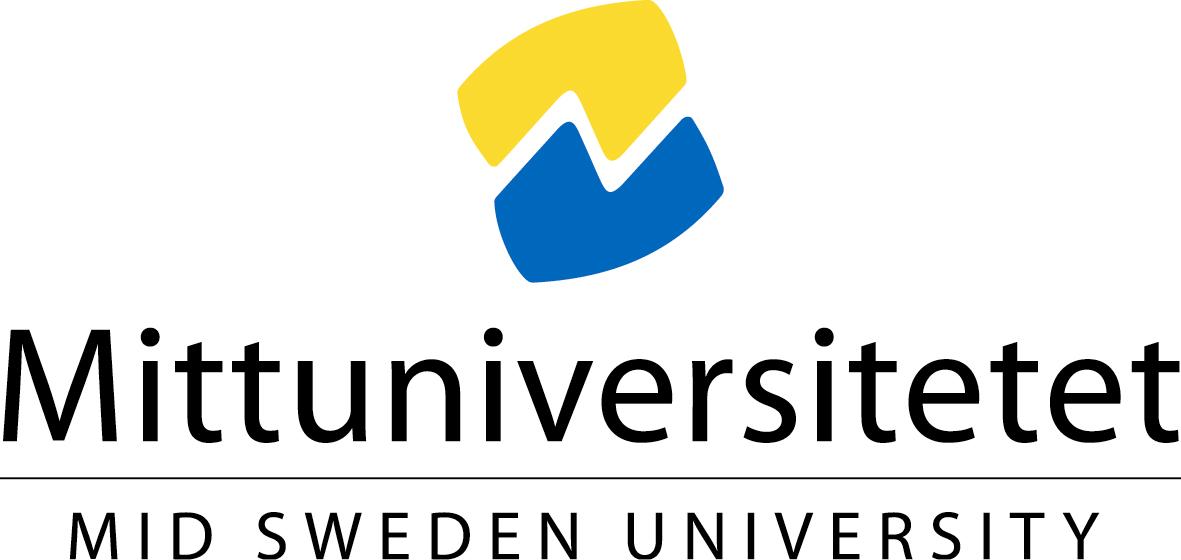 Academic Year:…….. /………… DETAILS OF THE PROPOSED STUDY PROGRAM ABROAD To be filled in by the outgoing student together with the responsible person at the department. Add more rows if needed.Note: any changes of the approved learning agreement must be reported to the responsible person at the department at MIUN. Scan and email this document to: outgoingstudents @miun.seName of student: Personnummer/date of birth: Sending institution: Mid Sweden University (MIUN) Sending institution: Mid Sweden University (MIUN) Receiving Institution: Receiving Institution: Semester Course code Course name at host institution Number of credits at host institution Equivalent to: please list specific course or subject and level at MIUN Number of credits/hp at MIUNStudents’ Signature:Date:Students’ Signature:Date:SENDING INSTITUTION: We confirm that this Learning Agreement is approvedSENDING INSTITUTION: We confirm that this Learning Agreement is approvedResponsible person at the department:Name:Signature:	Date:Head of Subject’s signature, if applicable:Name:Signature:Date:					RECEIVING INSTITUTION: We confirm that this learning agreement is approved.RECEIVING INSTITUTION: We confirm that this learning agreement is approved.Responsible person at receiving institutionName and position:Signature:		Date:						Responsible person at receiving institutionName and position:Signature:		Date:						